Benker ved tursti langs Brumund-elva.Kortfattet ProsjektsammendragProsjektet tok sikte på å lage og plassere ut trebenker langs en populær tursti som går fra Brumunddal sentrum og noen kilometer opp langs elva Brumunda. Dette vil øke bruksmulighetene for mange som trenger en hvil underveis på turen. Stien brukes både sommer og vinter.Prosjektet er et samarbeidsprosjekt mellom Ringsaker kommune som bidro med materialer, Brumunddal Lions klubb og Brumunddal Rotaryklubb som delte på kostnadene.  Det er i alt satt opp 9 benker, alle merket med Ringsaker kommunevåpen og emblemene til Rotary og Lions.Bakgrunn og hovedidéProsjektet ble initiert av Brumunddal Rotaryklubb som både så behov for benker og en mulighet for å markere Rotary.Rotarianeres medvirkningDet var i alt 6 – 9 rotarianere som bidro i produksjon av benker og med utplassering av disse.Effekt og hensiktBenkene er til gagn og nytte for alle som benytter turstien men med spesiell nytte for barnefamilier, eldre og  turgåere med funksjonsvansker.ØkonomiBrumunddal Rotaryklubbs andel av kostnadene beløp seg til kr. 4315,-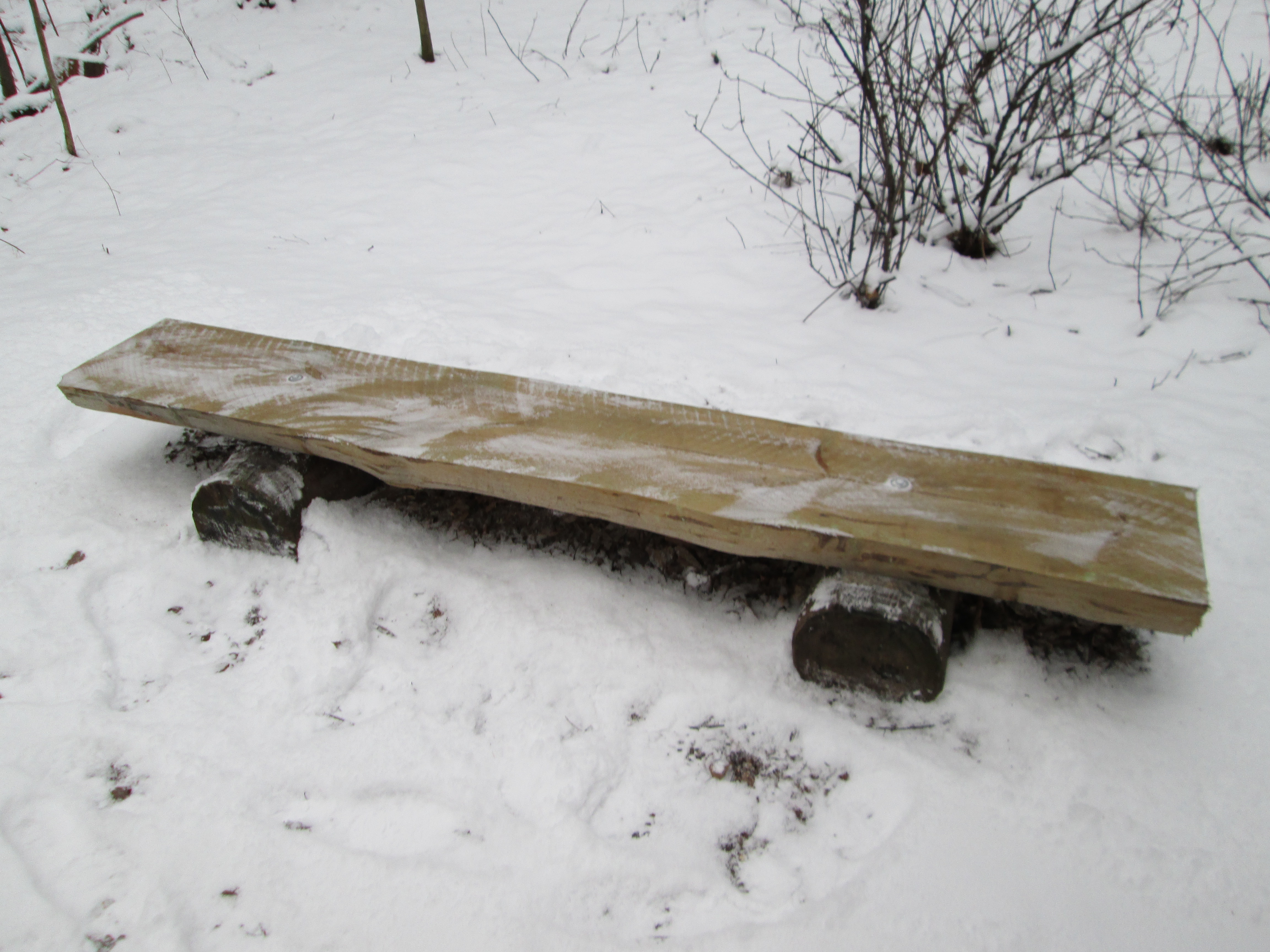 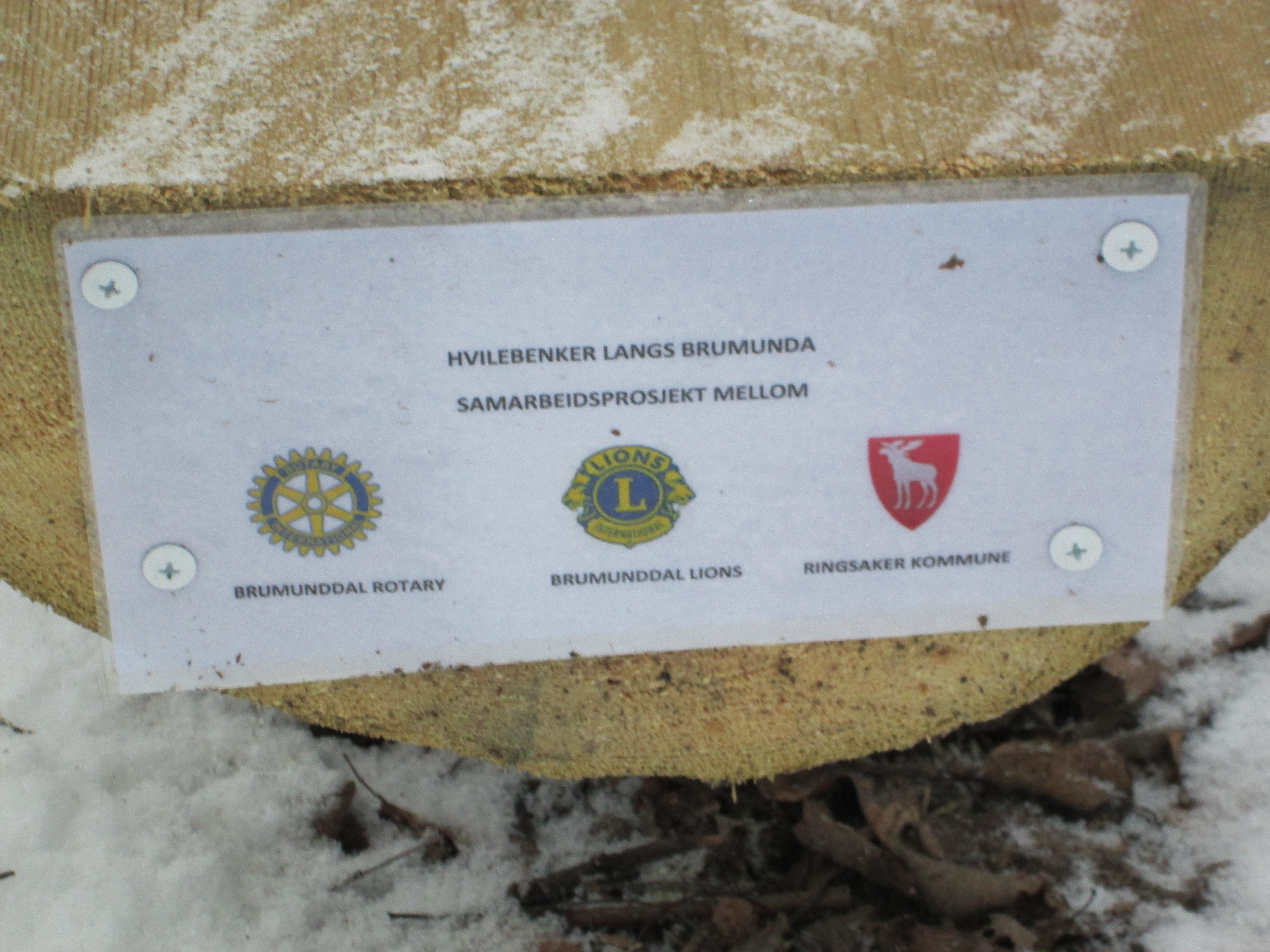 Produsert og satt på plass 9 trebenker langs en tursti som går langs elva Brumunda i Brumunddal.Prosjektet er et samarbeid mellom Brumunddal RK, Lions og Ringsaker kommune.PROSJEKTDATAType ProsjektDSGTotalt BudsjettNOK 4.315,-PROSJEKTDATAProsjekt START / SLUTT2013Samlet TRF bidragNOK 4.315,-PROSJEKTDATAFramdrifts-/Slutt rapportSamlet DDF/distriktsmidlerPROSJEKTDATAPROSJEKTDATANorgeNorgeMottakerlandMottakerlandPROSJEKTDATARotary Distrikt2305Distrikt/landPROSJEKTDATAPrimær KlubbBrumunddal RKLokal klubbPROSJEKTDATAAndre klubberAndre klubber PROSJEKTDATAPROSJEKTDATASamarbeidsorganisasjonRingsaker kommune, Brumunddal Lions KlubbRingsaker kommune, Brumunddal Lions KlubbRingsaker kommune, Brumunddal Lions KlubbBudsjett/RegnskapNOKMaterialer2225,-Arbeide, div.2090,-Samlet kostnadsbudsjett4315,-Egenkapital fra primære klubber, nettoEgenkapital andre klubberTilskudd Distrikt (DDF, etc)Tilskudd Rotary Grants4315,-Samlet finansiering           (ubenyttet tilskudd returneres)4315,-Stipulert verdi av egeninnsats fra klubbene, ikke medtatt i regnskap, {ant} t a 200,-